07.01.2020HAPPY NEW YEAR!!Welcome back to another new year! Hope you have all had a fabulous Christmas and are ready to embrace 2020!The friends would like to say thank you for all your support during the Christmas period with our fundraisers, the figures are below to show the amazing amount of money we raised so that we are able to help finance activities and growth for our school!We would love you to join us for a coffee morning. Come and help us brainstorm for fundraising in the upcoming term!!We would really appreciate your ideas!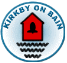 Friends of Kirkby on Bain 
Church of England Primary SchoolChristmas cards£52.00Cake sale£66.00Winter disco£130.00Christmas fete£250.00TOTAL£498.00